1 заседание.План:«Давайте познакомимся!»Родителям предложить встать в круг и назвать своё имя и отчество, но необычно: имя+отчество(характерное качество, начинающееся со звука имени), например: Вера Великолепная, Дарья Добрая и т.п.Анкетирование.Анкета Мы очень хотим поближе познакомиться с Вами!На основе каких знаний Вы воспитываете своего ребенка?Смотрите передачи по телевидению, читаете специальную литературу;Читаете блоги, статьи на форумах/сайтах в интернете;На основе рекомендаций педагогов;Используете жизненный опыт (личный или родных и близких).Какие методы в воспитании Вы считаете наиболее действенными в воспитании?А. поощрение; Б. наказание; В. требование; Г. приучение.С какими проблемами или трудностями Вы сталкиваетесь при воспитании своего ребёнка?Упрямство/ Истерики (у ребёнка)Слушается только ________________(указать кого)Занятость родителейДругое(просим написать свой ответ)_________________________________________________________________________________________________________________________Я хочу, чтобы мой ребёнок:Научился правильно говоритьОбщаться со сверстниками Играть Свой вариант:______________________________________________________В какой форме удобнее Вам получать консультативно-практическую помощь:Печатный вариант (буклет, статья)Форум, интернет-дневник (создание интернет-группы в /странички на сайте детского сада)Мастер-классСовместное  мероприятие/занятие с детьмиВаш вариант:__________________________________________Спасибо! Ваше мнение очень ценно для нас!Выбор эмблемы и названия клуба (из примеров эмблем выбрать наиболее подходящий). Мы выбрали вот такую эмблему: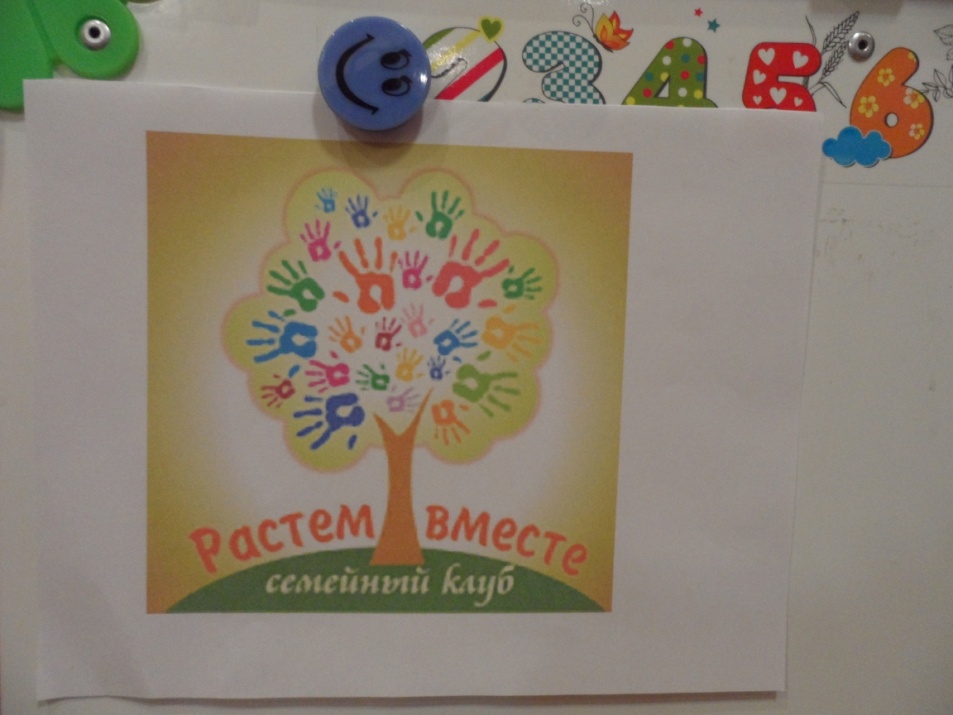 Выбор Законов(правил) клуба.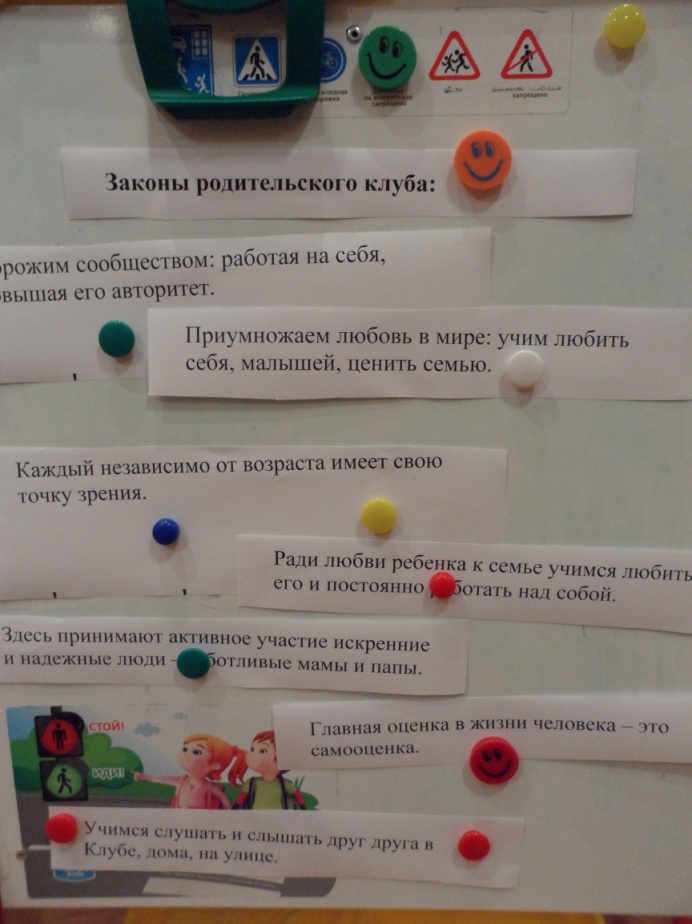 Выбор основных принципов клуба.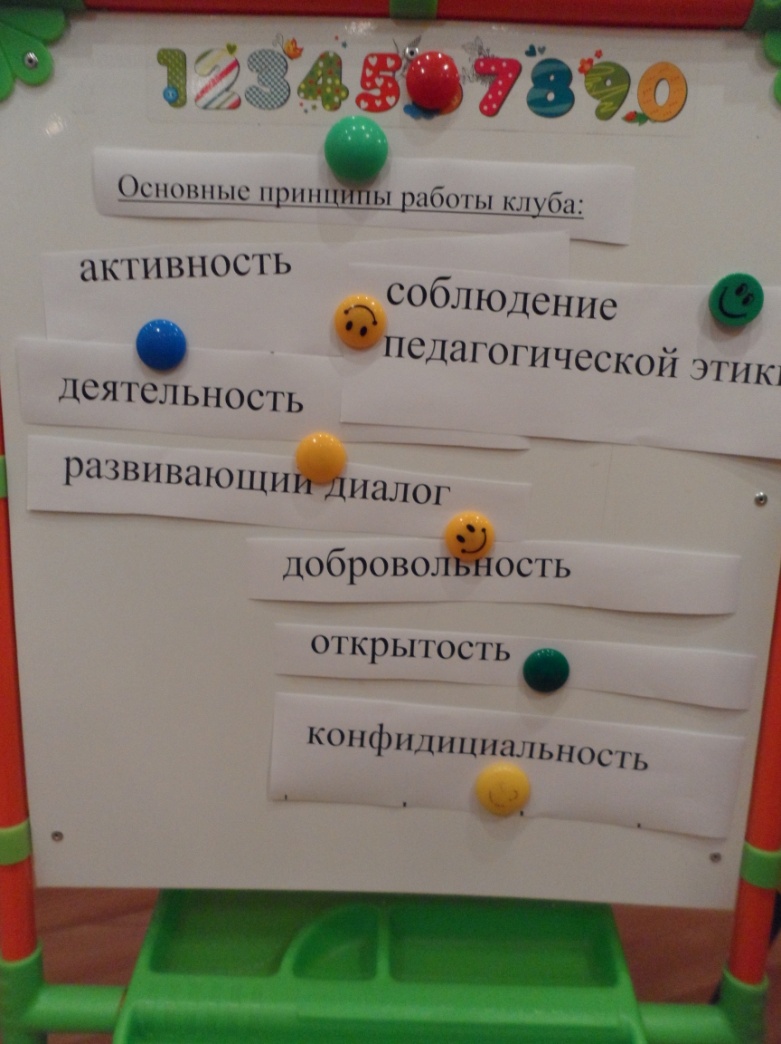 «Письмо себе»-рефлексия.Родителям предлагается написать пожелания или желание себе.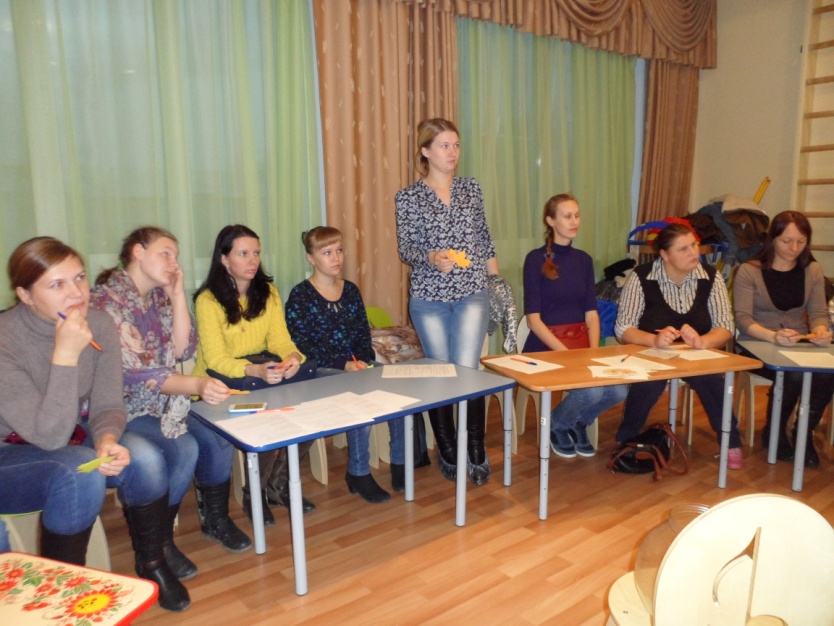 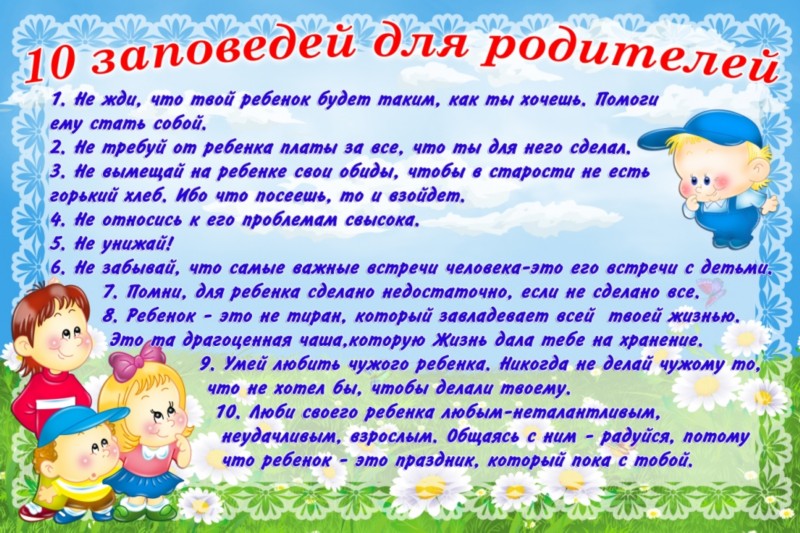 